.Pattern	: A A16 A - B B - A28 A A A16 – B B - A28 A – B B B B B B – A – ENDINGStart dancing 48 counts since the music has begunSection A: 32 CountsAI.	FORWARD WALK – PIVOT ½ STEP – FORWARD WALK – PIVOT ½ STEPAII.	SIDE STEP – TOUCH BEHIND – SIDE STEP – TOUCH BEHIND – TURN ¼ TOUCH – TURN ¼ TOUCH - HIP ROLLAIII.	FORWARD SKATE – DIAGONALLY FORWARD SHUFFLE - FORWARD SKATE – DIAGONALLY FORWARD SHUFFLEAIV.	MODIFIED JAZZ BOX – HIP BUMPINGSection B: 16 CountsBI.	OUT-OUT – TURN ¼ TO RIGHT – IN-IN - OUT-OUT – TURN ¼ TO RIGHT – IN-INBII.	SIDE MAMBO STEP – SIDE MAMBO STEP – FORWARD MAMBO STEP – COASTER STEPRESTARTS:There are some short walls on this dance. For the nice restarts, please check the notes below:ENDING:I.	FORWARD WALK – PIVOT ½ STEP – FORWARD WALK – PIVOT ½ STEPII.	SIDE STEP – TOUCH BEHIND – SIDE STEP – TOUCH BEHIND – TURN ¼ TOUCH – TURN ¼ TOUCH - HIP ROLLENJOY THE DANCEFor more information please contact us on: yuzherlin@gmail.comKamu Harus Pulang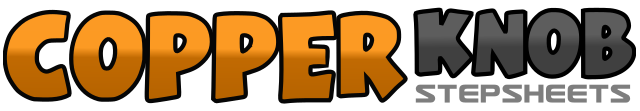 .......Count:48Wall:4Level:Phrased Novice.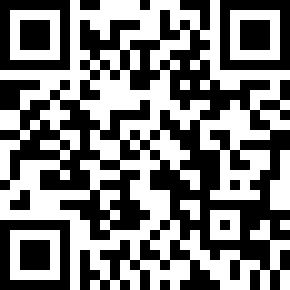 Choreographer:Nung JP (INA) & Yusni Zacharias (INA) - May 2017Nung JP (INA) & Yusni Zacharias (INA) - May 2017Nung JP (INA) & Yusni Zacharias (INA) - May 2017Nung JP (INA) & Yusni Zacharias (INA) - May 2017Nung JP (INA) & Yusni Zacharias (INA) - May 2017.Music:Kamu Harus Pulang - SlankKamu Harus Pulang - SlankKamu Harus Pulang - SlankKamu Harus Pulang - SlankKamu Harus Pulang - Slank........1-2forward walk on R,L3-4R step forward, turn ½ to left the L step forward (06.00)5-6forward walk on R,L7-8R step forward, turn ½ to left the L step forward (06.00)1-2R step to right side, L touch behind R3-4L step to left side, R touch behind L5-6turn ¼ to left then R touch to right side (09.00), turn ¼ to left then R touch to right side (06.00)7-8hip roll counter-clock wise for two counts1-2R skate forward diagonally to right, L skate forward diagonally to left3&4turn 1/8 to right then R step forward (07.30), L step next to R, R step forward5-6L skate forward diagonally to left , R skate forward diagonally to right7&8turn 1/8 to left then L step forward (04.30), R step next to L, L step forward1-2R cross over L while squarring (06.00), L step backward3-4turn ¼ to right then R step to right side (09.00), L cross in front of R5&6R step slightly to right side with hip bump, recover to L, recover to R with hip bump7&8recover to L with hip bump, recover to R, recover to L with hip bump1-2R step out forward diagonally to right, L step out forward diagonally to left3-4turn ¼ to right then R step slightly backward, L step next to R5-6R step out forward diagonally to right, L step out forward diagonally to left7-8turn ¼ to right then R step slightly backward, L step next to R1&2R step to right side, recover to L, R step next to L3&4L step to left side, recover to R, L step next to R5&6R step forward, recover to L, R step backward7&8L step backward, R step next to L, L step forward1.Dance Section A until count 16 (A.II count 8) then do the 1st restart2.Dance Section A until count 28 (A.III count 4) then do the 2nd restart3.Dance Section A until count 16 (A.II count 8) then do the 3rd restart4.Dance Section A until count 28 (A.III count 4) then do the 4th restart1-2forward walk on R,L3-4R step forward, turn ½ to left the L step forward (06.00)5-6forward walk on R,L7-8R step forward, turn ½ to left the L step forward (06.00)1-2R step to right side, L touch behind R3-4L step to left side, R touch behind L5-6turn ¼ to left then R touch to right side (09.00), turn ¼ to left then R touch to right side (06.00)7-8turn ¼ to left then R touch to right side (03.00), turn ¼ to left then R touch to right side (12.00)